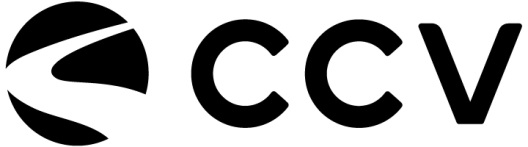 An Equal Opportunity EmployerLast Name: 		First Name: 		Middle: Address // Phone // EmailNo. & Street : City:  		State: 		Zip Code Email Address: 		Mobile Number: Employment DesiredPosition applying for: Personal InformationHow did you hear about this job opening? Have you ever applied to or worked for CCV before? If yes, when? If hired, would you have a reliable means of transportation to and from work? Are you at least 18 years old? Are you able to perform the essential functions of the job for which you are applying, either with or without reasonable accommodations? If no, describe the functions that cannot be performed: (Note: We comply with the ADA and consider reasonable accommodation measures that may be necessary for eligible applicants/employees to perform essential functions. Hire may be subject to passing a medical examination, and to skill and agility tests.)Education, Training and ExperienceHigh	School	Name: 	Address: 	City: 		State: 	Zip Code: 	Did You Graduate? 	Degree or Diploma? College/	University	Name: 	Address: 	City: 		State: 	Zip Code: 	Did You Graduate? 	Degree or Diploma? Vocational/Business	Name: 	Address: 	City: 		State: 	Zip Code: 	Did You Graduate? 	Degree or Diploma? Employment HistoryList below all present and past employment starting with the most recent employer (last five years is sufficient).Name of Employer: Type of Business: Phone Number : Your Supervisor’s Name: Address & Street: 		City: 		State: 	Zip Code: Dates of Employment: From: 	To: Your Position and Duties: Reason for Leaving: May we contact this employer for a reference? Name of Employer: Type of Business: Phone Number : Your Supervisor’s Name: Address & Street: 		City: 		State: 	Zip Code: Dates of Employment: From: 	To: Your Position and Duties: Reason for Leaving: May we contact this employer for a reference? Name of Employer: Type of Business: Phone Number : Your Supervisor’s Name: Address & Street: 		City: 		State: 	Zip Code: Dates of Employment: From: 	To: Your Position and Duties: Reason for Leaving: May we contact this employer for a reference? Note: Attach additional page(s) if necessary.ReferencesList below three persons not related to you who have knowledge of your work performance with the last three years. First / Last Name : 		Phone Number: Email: Occupation: No. of Years Acquainted: First / Last Name : 		Phone Number: Email: Occupation: No. of Years Acquainted: First / Last Name : 		Phone Number: Email: Occupation: No. of Years Acquainted: Please read carefully, initial each paragraph and sign below:I hereby certify that I have not knowingly withheld any information that might adversely affect my chances for employment and that the answers given by me are true and correct to the best of my knowledge. I further certify that I, the undersigned applicant, have personally completed this application. I understand that any omission or misstatement of material fact on this application or on any document used to secure employment shall be grounds for rejection of this application or for immediate discharge if I am employed, regardless of the time elapsed before discovery. InitialsI hereby authorize CCV to thoroughly investigate my references, work record, education and other matters related to my suitability for employment unless otherwise specified above. I further, authorize the references I have listed to disclose to CCV any and all letters, reports and other information related to my work records, without giving me prior notice of such disclosure. In addition, I hereby release CCV, my former employers and all other persons, corporations, partnerships and associations from any and all claims, demands or liabilities arising out of or in any way related to such investigation or disclosure. InitialsI understand that nothing contained in the application, or conveyed during any interview which may be granted or during my employment, if hired, is intended to create an employment contract between me and CCV. In addition, I understand and agree that if I am employed, my employment is for no definite or determinable period and may be terminated ant any time, with or without prior notice, at the option of either myself or CCV, and that no promise or representations contrary to the foregoing are binding on the company unless made in writing and signed by me and CCV designated representative. Initials I understand that if CCV offers me a position it is conditional until a background check is complete.  InitialsDate: 	Applicant’s Signature: 